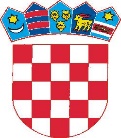 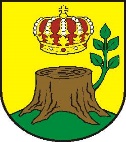 KLASA:021-05/21-01/5URBROJ:2177/03-01-21-4Čaglin,20.prosinca 2021.  Temeljem članka 30.Statuta općine Čaglin (Službeni glasnik Općine Čaglin br.3/20-pročišćeni tekst) Statutarne odluke (“Službeni glasnik Općine Čaglin br.3/21”)  Općinsko vijeće općine Čaglin , na  4.sjednici održanoj  20.prosinca  2021.godine,  donosi O D L U K U o usvajanju II izmjena i dopuna proračuna Općine Čaglin za 2021.godinuČlanak 1.	   Ovom Odlukom Općinsko vijeće Općine Čaglin  jednoglasno je s 13  glasova ZA usvojilo II izmjene i dopune  proračuna Općine Čaglin  za 2021.g.                                                                                              Članak 2.Ova Odluka  objavit će se  u Službenom glasniku Općine Čaglin.                                                                                                               Predsjednik Općinskog vijeća :                                                                                                                             Željko Šutić